AŞAĞI EMİRLER MAHALLESİ:TARİHİ:
Aşağı Emirler, 1952 yılına kadar, Emirler ismiyle Kalecik ilçesine bağlıyken, 1952 den sonra Kalecik'e göre 10 km daha yakın olan Çubuk'a (20 km) bağlanmıştır. Aşağı Emirler Köy statüsünde iken 2014 yılında mahalle olmuştur.COĞRAFİ KONUMU:Aşağı Emirler, Çubuk İlçesinin doğusunda ilçeye 25 km uzaklıktadır. Köy iki dere arasında ve üç tepe ile çevrilidir.Bitki örtüsü olarak, meşe, karaçalı, meyve olarak ahlat, ayva, elma, ceviz, erik, kayısı, vişne, armut vb. ağaçlar, dere ve çay kenarında söğüt, kavak ağaçları vardır. NÜFUS:2017 yılı itibariyle mahalle nüfusu  126 dırİDARİ YAPI:Aşağı Emirler Mahalle Muhtarı Orhan BARTAN dır. Cep Telefon Numarası: 536 657 80 09MAHALLEDEN GÖRÜNÜMLER: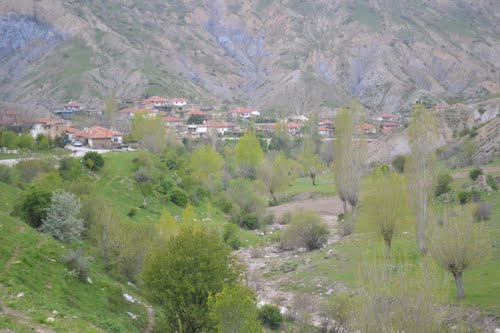 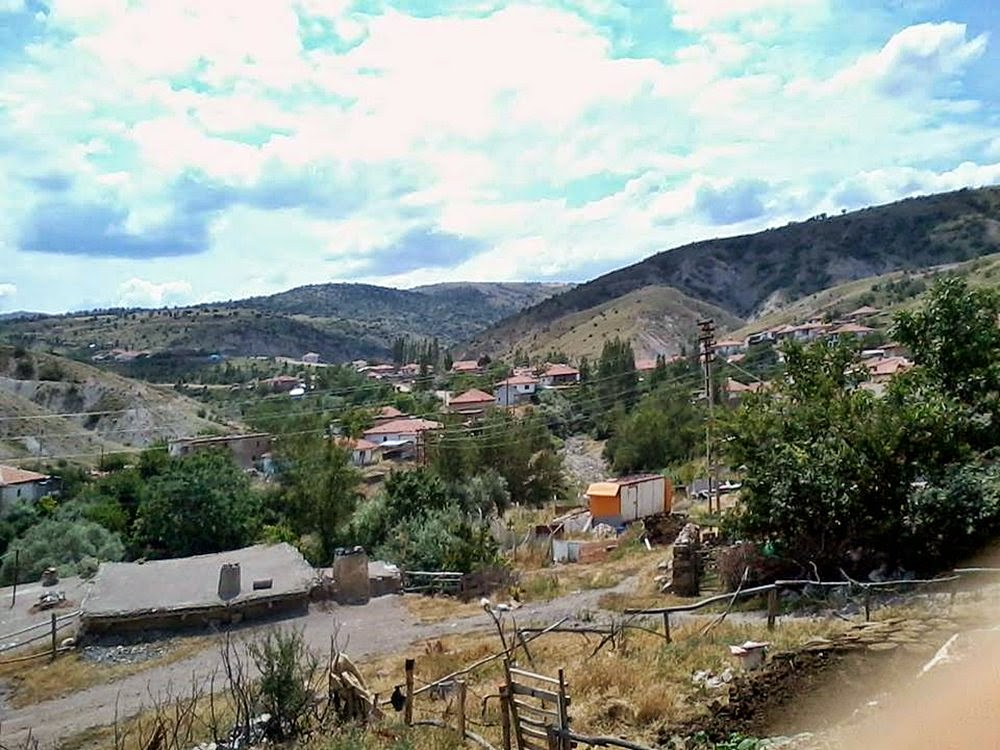 